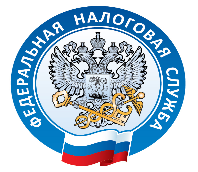 ИНФОРМАЦИОННОЕ СООБЩЕНИЕИНН теперь можно получить в Личном кабинете налогоплательщика для физических лицМежрайонная ИФНС России № 6 по Ханты-Мансийскому автономному округу ‒ Югре сообщает следующее.Функциональные возможности интернет-сервиса «Личный кабинет налогоплательщика для физических лиц» расширились. Теперь пользователи сервиса могут бесплатно и в любое удобное время скачать электронное свидетельство о постановке на учет физического лица, подписанное усиленной квалифицированной электронной подписью. Документ имеет такую же юридическую силу, как и бумажная копия, подписанная должностным лицом налогового органа и заверенная печатью.Чтобы скачать ИНН, достаточно обратиться в раздел «Жизненные ситуации» и направить заявление о постановке физического лица на учет в налоговом органе. После чего в разделе «Профиль» появится возможность скачать ИНН неограниченное количество раз.Каждому налогоплательщику присваивается единый на всей территории Российской Федерации по всем видам налогов и сборов ИНН. Фактически ИНН является номером записи о лице в Едином государственном реестре налогоплательщиков.Поиск по конкретным ситуациям позволяет пользователям быстро найти нужную информацию. Распорядиться переплатой, уточнить информацию об имуществе, подать декларацию о доходах или заявление о льготе – каждый из этих вопросов можно решить буквально в несколько кликов. Всего представлены 41 ситуация, их количество в будущем будет увеличиваться в зависимости от запросов налогоплательщиков.